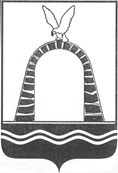 АДМИНИСТРАЦИЯ ГОРОДА БАТАЙСКАПОСТАНОВЛЕНИЕ от 12.09.2023 № 2502г. БатайскО внесении изменений в постановление Администрациигорода Батайска от 09.12.2021 № 2551«Об утверждениицен на платные дополнительные услуги, в т. ч.образовательные, предоставляемые муниципальнымибюджетными дошкольными образовательными учреждениями города Батайска в группах повышенной комфортности»В соответствии с Федеральным законом Российской Федерации от 29.12.2012 № 273-ФЗ «Об образовании в Российской Федерации», Федеральным законом Российской Федерации от 06.10.2003 № 131-ФЗ «Об общих принципах организации местного самоуправления в Российской Федерации», Областным законом от 14.11.2013 № 26-ЗС «Об образовании в Ростовской области», приказом Управления образования города Батайска от 31.12.2013 № 1048 «Об утверждении Порядка определения оплаты за услуги (работы), оказываемые подведомственными бюджетными образовательными организациями сверх установленного муниципального задания», руководствуясь Уставом муниципального образования «Город Батайск», Администрация города Батайска постановляет:1. Внести в приложение к постановлению Администрации города Батайска от 09.12.2021 № 2551 «Об утверждении цен на платные дополнительные услуги, в т.ч. образовательные, предоставляемые муниципальными бюджетными дошкольными образовательными учреждениями  города Батайска в группах повышенной комфортности» изменения согласно приложению к настоящему постановлению.		2. Настоящее постановление вступает в силу со дня его официального опубликования.		3. Настоящее постановление подлежит включению в регистр муниципальных нормативных правовых актов Ростовской области. 	4. Контроль за исполнением настоящего постановления возложить на заместителя главы Администрации города Батайска по социальным вопросам Кузьменко Н.В. Глава Администрациигорода Батайска					Р.П. ВолошинПостановление вноситотдел экономики, инвестиционной политики и стратегического развития Администрации города БатайскаПриложениек постановлениюАдминистрациигорода Батайскаот___________№______ИЗМЕНЕНИЯ, которые вносятся в приложение к постановлению Администрации города Батайска от 09.12.2021 № 2551 «Об утверждении цен на платные дополнительные услуги, в т.ч. образовательные,предоставляемые муниципальными бюджетными дошкольными образовательными учреждениями города Батайска в группах повышенной комфортности»пункт 2 таблицы изложить в следующей редакции:«».Начальник общего отделаАдминистрации города Батайска				             В.С. Мирошникова№ п/пНаименование учрежденияНаименование услугиЦена услуги в месяц (руб.)1Муниципальное бюджетное дошкольное образовательное учреждение детский сад № 7 (МБ ДОУ № 7)1. Оздоровительно - профилактическое сопровождение «Малыш»   624,001Муниципальное бюджетное дошкольное образовательное учреждение детский сад № 7 (МБ ДОУ № 7)2. Эмоциональный комфорт 1 032,001Муниципальное бюджетное дошкольное образовательное учреждение детский сад № 7 (МБ ДОУ № 7)3. Психологическое сопровождение «Я+ТЫ»1 080,001Муниципальное бюджетное дошкольное образовательное учреждение детский сад № 7 (МБ ДОУ № 7)4. Музыкально - творческое направление «Топотушки»   722,001Муниципальное бюджетное дошкольное образовательное учреждение детский сад № 7 (МБ ДОУ № 7)5. Познавательно - речевой комплекс «Речевичок»   792,001Муниципальное бюджетное дошкольное образовательное учреждение детский сад № 7 (МБ ДОУ № 7)6. Сенсорное развитие «Цветик - семицветик»   750,001Муниципальное бюджетное дошкольное образовательное учреждение детский сад № 7 (МБ ДОУ № 7)ИТОГО:5 000,00